Методические указания к  лабораторной работе № 1 Составление математической модели функционального устройства и построение его логарифмической амплитудно-частотной характеристики (ЛАЧХ).Введение. Дисциплина «Схемотехника аналоговых радиоэлектронных функциональных устройств» продолжает изучение схемотехники аналоговых устройств, рассматривая задачи синтеза функциональных устройств (ФУ): нахождения структуры, составления электрических схем и расчет элементов схем, обеспечивающих заданную выходную реакцию на входное воздействие.Первая  лабораторная работа трудоемкостью 8 часов, объединенная общей темой определения частотных характеристик ФУ по заданной электрической схеме состоит из двух частей. Первая часть работы – составление  математической модели функционального устройства, вторая –  построение его логарифмической амплитудно-частотной характеристики (ЛАЧХ). В результате выполнения работы у студентов вырабатываются нужные  компетенции: способность выполнять моделирование объектов и процессов с целью анализа и оптимизации их параметров  и  способность  к организации и проведению экспериментальных исследований с применением современных методов исследований.Для изучения процессов преобразования сигналов и их связи со структурой ФУ в лабораторной работе используются методы математического и графического моделирования. Схема аналогового  функционального  радиоэлектронного устройства может быть выполнена на основе различных комбинаций типовых элементов. из-за чего  возникает проблема самостоятельного выбора элементарных ФУ, аппроксимирующих частотную характеристикуМы ограничимся рассмотрением схем  ФУ на основе операционных усилителей с обратными связями. Общий подход к применению ОУ для  реализации частотных характеристик ФУ рассмотрен в материалах лекций и практических занятий, в данных методических указаниях рассмотрена  схемотехника устройств на основе четырех  элементарных ФУ, используемых в лабораторной работе.1. Лабораторная работаСоставление математической модели функционального устройства и построение его логарифмической амплитудно-частотной характеристики (ЛАЧХ).1.1 Задание  для выполнения лабораторной работыЗаданы различные электрические  схемы ФУ с указанием значения элементов схем.  Необходимо составить математическую модель частотной характеристики заданного варианта  функционального  устройства, построить асимптотическую ЛАЧХ, определить фазовый сдвиг на заданной частоте.1.2 Порядок выполнения работы  Определить, какие  элементарные ФУ входят в схему устройства, составить структурную схему.Составить математическую модель элементарных ФУ и устройства в целом.Составить функциональную схему устройства.Построить ЛАЧХ элементарных устройств по их характеристикам  и устройства в целом.2. Краткие теоретические сведенияРассмотрим варианты элементарных ФУ, на которых построены схемы исследуемых ФУ2.1 . Элементарные ФУ на основе операционных усилителей2.1.1 ИнтеграторЕго передаточная функция: W(p)= K/p =1/Тр=1/pRC Схема интегратора и его ЛАЧХ приведены на рисунке  1.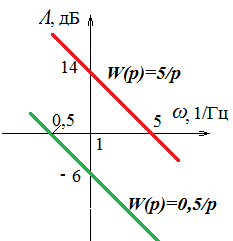 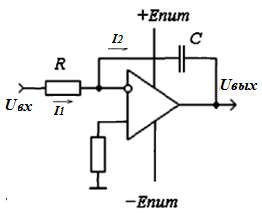 а                                                     бРисунок 1. Интегратор: а – схема,  б – ЛАЧХ Зная величину коэффициента передачи на частоте ω=1Гц, можно определить постоянную времени Т=1/К=RCАлгоритм построения:- На частоте ω=1 отметить точку К1=1/RC, переведя значение в дБ/- На частоте ω=10 отметить точку К2,  К2= К1 - 20дБ (обеспечиваем спад минус 20дБ/декаду)- Проводим прямую, соединяющую обе точки.Пример построения ЛАЧХ интегратора с разными характеристиками показан на рисунке 1б2.1.2 Дифференциатор Его передаточная функция: W(p)= Kp =Тр=pRC Схема дифференцирующего устройства и его ЛАЧХ приведены на рисунке  2. Зная величину коэффициента передачи на частоте ω=1Гц, можно определить постоянную времени Т=К=RC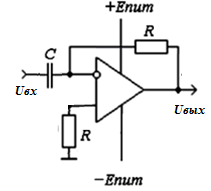 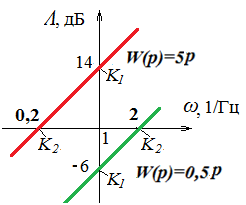 а                                              бРисунок 2. Дифференциатор: а – схема, б – ЛАЧХ Алгоритм построения:- На частоте ω=1 отметить точку К1=RС, переведя значение в дБ:- На частоте ω=10 отметить точку К2,  К2= К1 + 20дБ (обеспечиваем подъем  20дБ/декаду)- Проводим прямую, соединяющую обе точки.Пример построения ЛАЧХ  дифференциатора с разными характеристиками показан на рисунке 2б2.1.3. Фильтр нижних частот Его передаточная функция:      Схема ФНЧ для неинвертирующего и инвертирующего включения ОУ, и его ЛАЧХ приведены на рисунке 3.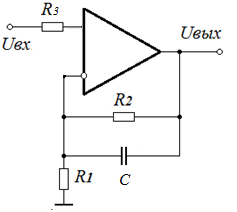 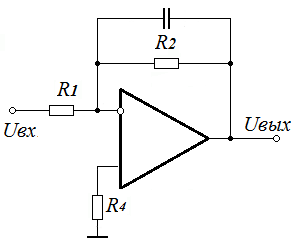 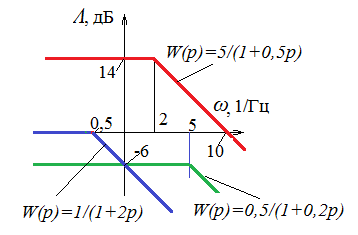 а                             б                                    вРисунок 3. ФНЧ: а – схема инвертирующего ФНЧ, б – схема неинвертирующего ФНЧ, в – ЛАЧХ.Зная величину коэффициента передачи и частоту сопряжения  ωс=1/Т, можно определить постоянную времени Т=RC и значение элементов R и С.  Алгоритм построения:- На частоте ω=1/Т отметить точку К1=R2/R1, для инвертирующего включения ОУ, (либо К1=1+R2/R1  для неинвертирующего включения ОУ) переведя значение в дБ. Это важная точка, точка сопряжения двух прямых!- от этой точки влево проводим горизонтальную прямую, (учесть, что ω=0 уходит в минус ∞)- от  точки сопряжения проводим прямую с наклоном минус 20дБ на декаду. Для удобства построения можно построить точку К2= К1 - 20дБ  на частоте ω=10/Т - Проводим прямую, соединяющую обе точки,  К1  и К2.- Проводим прямую, соединяющую обе точки.Пример построения ЛАЧХ ФНЧ с разными характеристиками показан на рисунке 3в.2.1.4. Фильтр верхних частот Его передаточная функция      Схемы ФВЧ и его идеализированная  ЛАЧХ приведены на рисунке 4. 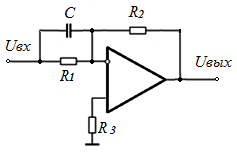 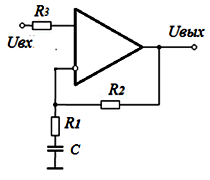 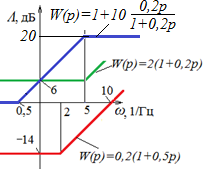 а                                  б                                      вРисунок 4. ФВЧ, схемы и ЛАЧХ.Зная величину коэффициента передачи и частоту сопряжения  ωс=1/Т, можно определить постоянную времени Т=RC и значение элементов R и С.  Алгоритм построения ЛАЧХ для инвертирующего ФВЧ:- На частоте ω=1/Т отметить точку К1=-R2/R1, переведя значение в дБ. Это важная точка, точка сопряжения двух прямых!- от этой точки влево проводим горизонтальную прямую, (учесть, что ω=0 уходит в минус ∞)- от  точки сопряжения проводим прямую с подъемом 20дБ на декаду. Для удобства можно построить точку К2= К1 +20дБ  на частоте ω=10/Т - Проводим прямую, соединяющую обе точки,  К1  и К2, рисунок  4.Пример построения ЛАЧХ ФВЧ с разными характеристиками показан на рисунке 4б, зеленый и красный графикиАлгоритм построения ЛАЧХ для неинвертирующего ФВЧ:Передаточная функция неинвертирующего ФВЧ , его  ЛАЧХ показана на рисунке 4в графиком синего цвета.Обратите внимание на разницу ЛАЧХ для разных схем включения ОУ. Для неинвертирующего включения ЛАЧХ ФВЧ на верхних частотах ограничена коэффициентом усиления К=1+R2/R1 и до первой частоты сопряжения   ωс1=1/КТ  величина  К=1=0дБ; дальше она возрастает со скоростью 20дБ/декаду да частоты ωс2=1/Т.  2.2 Построение структурной схемыСтруктурная схема функционального устройства представляет собой каскадное соединение представленных выше элементарных ФУ. Для составления структурной схемы необходимо выделить из общей схемы элементарные ФУ и составить их последовательное соединение, показанное на рисунке 5.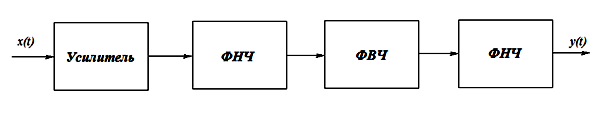 Рисунок 5. Структурная схема устройства2.3 Построение функциональной схемыПроцесс последовательного преобразования сигнала в ФУ описывает математическая модель, представленная в виде каскадного соединения элементарных звеньев – функциональной  схемы, показанной на рисунке 6. 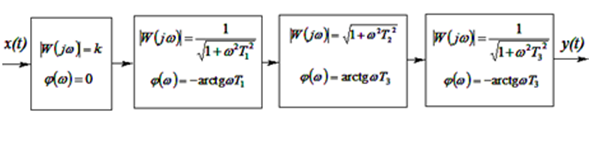 Рисунок 6. Функциональная схема устройстваДля составления функциональной схемы внутри  прямоугольников записываются выражения коэффициентов передачи элементарных звеньев.В результате получается модель, описывающая последовательно изменения, происходящие с сигналом внутри ФУ.2.4 Получение математической модели ФУВ результате по функциональной схеме устройства на основе  элементарных ФУ можно  построить математическую  модель его частотных характеристик, показанную на рисунке 7.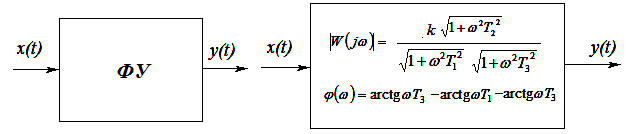 Рисунок 7. Модель частотных характеристик ФУПо полученной модели частотных характеристик можно построить ЛАЧХ элементарных устройств  и общую частотную характеристику ФУ. Для этого по постоянным времени Т=RC, вычисляются частоты сопряжения ω=1/Т, а по соотношению резисторов  обратной связи определяется коэффициент усиления звена.  Соответствующие  значения  R и C  необходимо взять из задания  на лабораторную работу.2.5 Построение ЛАЧХ отдельных звеньев и общей ЛАЧХ ФУВид и построение  асимптотической  ЛАЧХ элементарных ФУ рассмотрен выше. Эти ЛАЧХ необходимо построить на общем графике с соблюдением  логарифмического масштаба. На рисунке 8 показан пример составления ЛАЧХ устройства, функциональная схема которого показана на рисунке 6.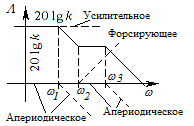 Рисунок 8. Асимптотические  ЛАЧХ элементарных ФУ и ЛАЧХ  ФУДо частоты ω1 ЛАЧХ аппроксимируется усилительным звеном с коэффициентом k. С этой частоты начинает действовать первое апериодическое звено с постоянной времени Т1=1/ω1 и коэффициентом передачи, равным 1 (0 дБ). На частоте ω2 начинается действие форсирующего звена, которое компенсирует спад частотной характеристики до частоты ω3. Постоянная времени форсирующего звена Т2=1/ω2, коэффициент передачи 0 дБ. С частоты ω3 начинает действовать второе апериодическое звено с постоянной времени Т3=1/ω3 и коэффициентом передачи, равным 0 дБ.3. Порядок выполнения лабораторной работыРекомендуется следующий порядок выполнения работы:1. При получении варианта задания нарисовать схему исследуемого функционального устройства со значениями элементов, соответствующими заданию.2. После внимательного анализа состава схемы и определения элементарных ФУ, входящих в схему, составить структурную схему ФУ.3. Составить функциональную схему устройства, заменив буквенные выражения в описаниях элементарных ФУ  числами, соответствующими варианту задания, предварительно определив коэффициенты усиления и постоянные времени.4. Составить  математическую модель ФУ  в виде каскадного соединения элементарных ФУ.5. Нарисовать на одном графике ЛАЧХ элементарных ФУ и общую ЛАЧХ устройства.6. Оформить отчет по лабораторной работе.4. Требования  к содержанию и оформлению  отчета по лабораторной работеОтчет представляются в виде PDF-файла, содержащего необходимые схемы, рисунки, таблицы, формулы и другие элементы, необходимые для идентификации варианта задания, хода решения и результатов выполнения  задания. Структура отчета по лабораторной работе следующая: – титульный лист;– цель работы;– основная часть (вариант задания, этапы выполнения, полученные результаты);–заключение;– список использованной литературы;– приложения.При оформлении отчетов по лабораторным работам следует руководствоваться требованиями образовательного стандарта вуза: ОС ТУСУР 01-2013. Работы студенческие по направлениям подготовки и специальностям технического профиля. Общие требования и правила оформления.      https://regulations.tusur.ru/documents/705. Варианты заданий.Вариант задания состоит из двух цифр. Первая цифра указывает на номер схемы ФУ, вторая – на значения элементов в схеме. Схемы приведены на рисунках 9-11, а значения  элементов сведены в таблицы 1-3.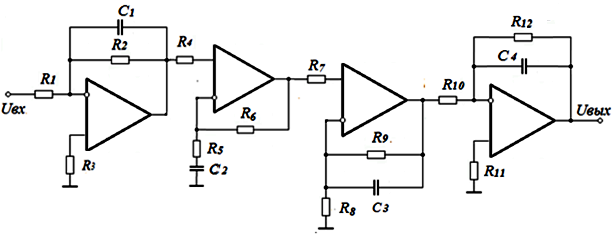 Рисунок 9 Схема ФУ №1Таблица 1. Значения элементов для схемы №1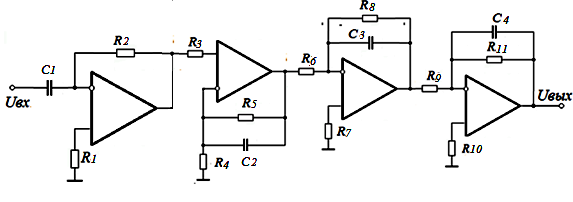 Рисунок 10 Схема ФУ №2Таблица 2. Значения элементов для схемы №2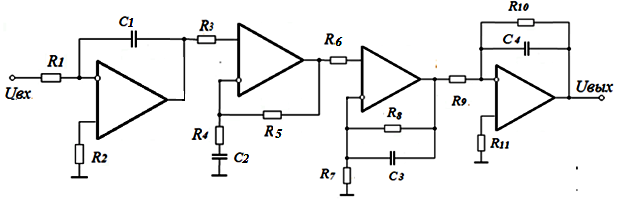 Рисунок 11. Схема ФУ №3Таблица 1. Значения элементов для схемы №3Пример расчета.Схема  ФУ со значениями элементов приведена на рисунке 12. Определим ее частотные характеристики.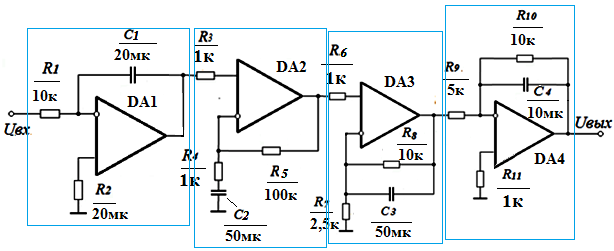 Рисунок 12. Схема анализируемого ФУ1. После анализа состава схемы выяснили, что в состав устройства  входят следующие элементарных ФУ: интегратор, ФВЧ, неинвертирующий ФНЧ, инвертирующий ФНЧ. 2. Составим структурную схему устройства, показанную на рисунке 13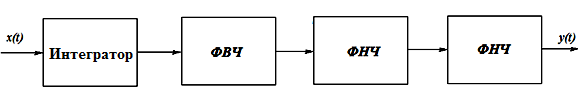 Рисунок 13. Структурная схема ФУ.3. Составим функциональную схему устройства, заменив буквенные выражения в описаниях элементарных ФУ  числами, соответствующими варианту задания, предварительно определив коэффициенты усиления и постоянные времени:1.  Интегратор, |К1(jω)|=1/ωRC=1/2ω  График функции К1 изображен на рисунке 15 красным цветом.2. ФВЧ , Кос=R5/R4=100 Т=С2R4=0,05сек  Моделью ФВЧ является асимптотическая ЛАЧХ которая строится отрезками прямой линии с частотами сопряжения ωС1=1/kT и ωС2=1/Т.(см. лекции), откуда ωС1=0,2Гц, ωС2=20Гц.    График функции К2 изображен на рисунке 15 синим цветом.3 ФНЧ 1,  КОС=1+R8/R=5, Т=R10C4=0,5   График функции К3 изображен на рисунке 15 зеленым цветом.,3.  ФНЧ 2 КОС=R10/R9=2, Т=R8C3=0,1   График функции К4 изображен на рисунке 15 коричневым цветом. 4. Составим  математическую модель ФУ  в виде функциональной схемы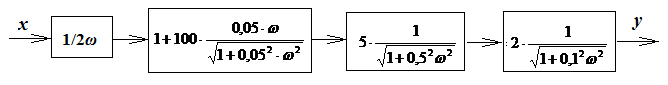 5. Чтобы нарисовать на одном графике ЛАЧХ элементарных ФУ и общую ЛАЧХ устройства, сложим на частотах сопряжений значения функций и соединим эти значения прямой линией, как показано на рисунке 15 черным цветом.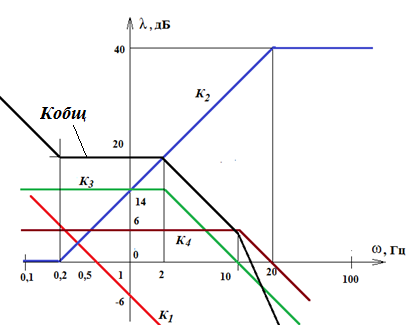 Рисунок 15. ЛАЧХ элементарных ФУ и общая ЛАЧХ устройства6. Контрольные вопросы к работеКакие ограничения предъявляются к величинам резисторов в ФУ на операционных усилителях?Как по  схеме ФНЧ определить верхнюю частоту?Как обратная связь влияет на входное сопротивление ОУ?Что такое частота единичного усиления  для ОУ?В чем разница построения ЛАЧХ ФВЧ  при инвертирующем и неинвертирующем включении ОУ?Как определить коэффициент усиления интегратора??Почему коэффициент усиления неинвертирующего усилителя не может быть меньше единицы?Чем определяется диапазон рабочих частот реального интегратора?Чем ограничена верхняя частота реального дифференцирующего устройства?Какие требования предъявляются к ОУ, используемым в функциональных устройствах?Чем ограничивается полоса пропускания ФВЧ?Как изменится характеристика ФНЧ при замене идеального ОУ на реальный ОУ?Чему равна верхняя повторителя на ОУНазовите элементарные ФУ на основе ОУ.Какие преимущества имеет активный фильтр перед пассивным?В чем преимущества фильтра высокого порядка перед фильтром первого порядка при одинаковой полосе пропускания?Как по передаточной функции ФНЧ определить ПФ ФВЧ с той же частотой среза?Чем определяется динамический диапазон входных сигналов ФУ?Сравните полосу пропускания инвертирующего и неинвертирующего усилителей при одинаковых резисторах обратной связи. Чему равен коэффициент передачи цепи ОС повторителя на ОУ?Список литературыКрасько А.С. Схемотехника аналоговых электронных устройств: учебное пособие. – Томск, В-Спектр, 2006, – 180с.Опадчий Ю.Ф., Глудкин О.П, Гуров А.И Аналоговая и цифровая электроника, – М. Горячая пиния –Телеком,  2000 – 768сКучумов А.И. Электроника и схемотехника: Учебное пособие,2-е изд. перераб. и доп. – М. Гелиос АПБ, 2004, – 336с Ногин В.Н. Аналоговые электронные устройства: Учебное пособие для вузов. – М. Радио и связь, 1992, – 304с.  Дж. Ленк. Электронные схемы. Практическое руководство. – М. Мир, 1985, – 343с.Марченко А.Л. Основы электроники. Учебное пособие для вузов. – М, ДМК Пресс, 2008, – 296с.Волович Г.И. Схемотехника аналоговых и аналого-цифровых электронных устройств,  – М, Додека-XXI, 2011, - 528с,Список группы 141М2, номера заданий к лабораторной работеОбозначение на схемеНомер варианта Номер варианта Номер варианта Номер варианта Номер варианта Номер варианта Номер варианта Обозначение на схеме11121314151617R11К1К1К1К1К1К1КR210К10К10К10К10К10К10КR31К1К1К5К1К1К1КR41К5К1К1К1К1К1КR55К5К5К5К5К5К5КR61М1М1М1М1М1М1МR71К1К1К1К1К1К1КR810к10к10к10к10к10к10кR910К10К10К10К10К10К10КR1010К10К10К10К10К10К10КR111К1К5К1К1К5К1КR1220К20К20К20К20К20К20КC15мк5мк5мк5мк5мк5мк5мкC220мк10мк4мк1мк20мк20мк20мкC32,5мк2,5мк2,5мк2,5мк10 мк10 мк10 мкC41мк1мк1мк1мк1мк1мк2,5мкОбозначение на схемеНомер варианта (вторая цифра)Номер варианта (вторая цифра)Номер варианта (вторая цифра)Номер варианта (вторая цифра)Номер варианта (вторая цифра)Номер варианта (вторая цифра)Номер варианта (вторая цифра)Обозначение на схеме21222324252627R11К10К1К10К1К10К1КR210К10К10К10К10К10К10КR310К10К10К1К10К10К10КR41К1К1К1К1К1К1КR510К10К10К10К10К10К1КR61К1К1К1К1К1К1КR710К10К10К1К10К10К10КR810К10К10К10К1К10К10КR91К1К1К1К1К1К1КR101К1К1К1К1К1К1КR111К1К1К1К1К1К1КC11мк2мк5мк1мк1мк0,5мк0,5мкC21мк1мк1мк1мк1мк1мк1мкC30,5мк0,5мк0,2мк0,5мк0,5мк0,5мк0,5мкC40,2 мк0,2 мк0,2 мк0,1 мк0,2 мк0,2 мк0,2 мкОбозначение на схемеНомер варианта (вторая цифра)Номер варианта (вторая цифра)Номер варианта (вторая цифра)Номер варианта (вторая цифра)Номер варианта (вторая цифра)Номер варианта (вторая цифра)Номер варианта (вторая цифра)Обозначение на схеме1234567R110К20К20К50К20К20К10КR21К1К1К1К1К1К10КR31К1К1К1К1К1К10КR41К1К1К1К1К1К1КR51К1К1К1К1К1К1КR61К1К1К1К1К1К10КR71К1К1К1К1К1К1КR81К1К1К1К1К1К1КR910К10К10К10К10К10К10КR1010К10К10К5К10К10К10КR111К1К1К1К1К1К1КC120 мк20 мк20 мк20 мк20 мк50 мк20 мкC25мк10мк10мк20мк50мк20мк50мкC310мк10мк20мк10мк10мк10мк10мкC45мк5мк5мк5мк5мк5мк5мк№ФИО№ заданияБаннова Анастасия Сергеевна14Липатникова Наталья Сергеевна15Намсараев Баир Батоцыренович16Павловская Татьяна Владимировна21Полянских Петр Андреевич22Разукова Ксения Максимовна23Смирнов Владислав Дмитриевич33Соболинский Иван Викторович34Чиглинцев Алексей Константинович35